  บันทึกข้อความ 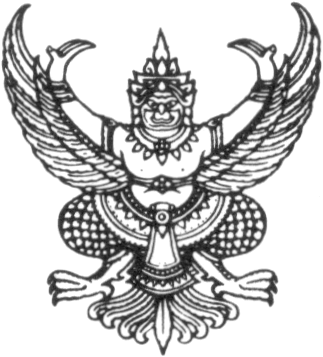 ส่วนราชการ  งานบริหารทรัพยากรมนุษย์ คณะวิศวกรรมศาสตร์ โทร. ๐ ๒๕๖๔ ๓๐๐๑-๙ ต่อ ๓๐๑๑ (สุคนธา) ที่  ศธ ๐๕๑๖.๒๒/                                                           วันที่        ๓๐   ตุลาคม   ๒๕๖๐                          .เรื่อง                                                                                                                                                                             .เรียน    		ด้วย (ข้อความที่เป็นเหตุ)..(ย่อหน้า ๓ ซม. ตัวอักษร TH SarabunPSK ขนาด ๑๔ - ๑๕ point) ................................................................................(ตัวเลขให้ใช้เลขไทย) ..............................................................................................................................................................................................................................................................................................................................................................................................................  นั้น		ในการนี้  (ผลหรือความประสงค์)..........................................................................................………...............................................................................................................................................................................................................................................................................................................................................................................................................................................................................................................................................................		จึงเรียนมาเพื่อโปรดพิจารณา (สรุปความ) 	(นางสุกัญญา   ว่องวิกย์การ)				     (ชื่อเต็มผู้ลงนามให้จัดกลางของตำแหน่ง) 					         เลขานุการคณะวิศวกรรมศาสตร์	    (ตำแหน่งให้เริ่มจากกึ่งกลางหน้ากระดาษ)